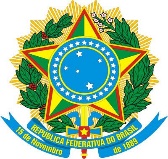 MINISTÉRIO DA EDUCAÇÃOINSTITUTO FEDERAL DO ESPÍRITO SANTOCAMPUS PIÚMARua Augusto Costa de Oliveira, 660 – Bairro Praia Doce – 29.285-000 – Piúma - ES28 3520-0600ANEXO XI DECLARAÇÃO DE FUNCIONAMENTO REGULAR (Razão Social da Empresa), (n.º do CNPJ), por intermédio do seu representante legal o(a) Sr.(a) _______________________________, portador(a) da Carteira de Identidade n.º____________ e do CPF n.º _______________, declara sob as penas da lei, para fins de participação no Pregão Presencial n.º  02/2020 desta UASG (158892) que exerce suas atividades em FUNCIONAMENTO REGULAR há pelo menos 6 (seis) meses.  __________, ____ de ___________________ de __________.  ____________________________________________ Assinatura do Representante Legal   